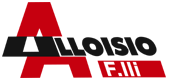 Questa info è indirizzata a tutte le aziende che stampano le fatture manualmente o con procedure tipo Exel Word ecc.eccA partire dal 01.01.2019 la normativa impone l'emissione dei documenti in formato elettronico, l'invio presso lo SDI (societa' di interscambio-agenzia delle entrate) firmandole digitalmente e la conservazione decennale di tali documenti.Queste operazioni possono apparire in prima istanza molto complicate, in realta' se si utilizzano gli strumenti idonei, con soli due CLIC, si risolvono tutti questi problemi fiscali.Abbiamo gia' predisposto un paio di soluzioni molto interessanti con dei costi minimi:procedura semplice per preventivi/bollettaz/fatturazione/riba/scadenziario in cloud utilizzabile da pc/tablet/smartphone;  nessun costo di acquisto, ma un solo canone mensile di euro 14,50 + iva che comprende anche l’invio e la conservazione per un numero illimitato di documenti attivi - ( include anche la ns assistenza telefonica – no insegnamento iniziale ).Procedura opzionale: necessaria per visualizzazione/conservazione di fatture d’acquisto illimitate a soli euro 5,00 + iva mensili.Visto la semplicita' di queste operazioni, consigliamo tutti i clienti di gestirla in modo autonomo.I tempi sono ristretti, quindi consigliamo l'attivazione nel piu' breve tempo possibile, onde evitare la ressa che sicuramente a partire da dopo le ferie caratterizzera' il periodo di fine anno.Siamo disponibili per qualsiasi informazioneBuona giornataCanone QUI FATTURA		€ 14,50 + ivaCanone fatt. acquisto		€   5,00 + ivaData: __ /__ /____ Firma:_________________________Contatti:Via Adua, 8/f - 25034 Orzinuovi (BS) 		Tel. 030-941202 / Fax 030-9941055Via Carlo Zima - 25025 Manerbio (BS) 		Tel. 030-9380866 / Fax 030-9385453E-mail:info@alloisio.com  manerbio@alloisio.com  